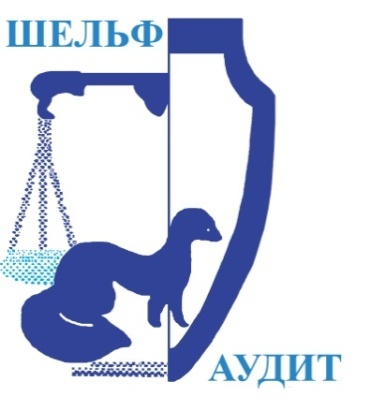 Общество с ограниченной ответственностью«ШЕЛЬФ – АУДИТ»
347905 РОССИЯ г. Таганрог 
Ростовской области ул. Греческая 62                                                                    тел. (8634) 311-471
тел./факс (8634) 311-127
e-mail: shelf-audit@mail.ru
www.shelf-audit.ruИНН/КПП 6154061685/615401001р/с 40702810147810000657Филиал «ЮЖНЫЙ» ПАО «БАНК УРАЛСИБ» г. Краснодарк/с 30101810400000000700  БИК 040349700Отчет о деятельности ООО «Шельф - Аудит» за 2023 г.в соответствии с Приказом Минфина РФ от 30.11.2021 г. №198н.В целях соблюдения требований Положения о членстве в СРО ААС Общество с ограниченной ответственностью «Шельф-Аудит» раскрывает на своем официальном сайте (www.shelf-audit.ru)  следующую информацию:Информация об аудиторской организации.Полное наименование: Общество с ограниченной ответственностью «Шельф - Аудит».Сокращенное наименование: ООО «Шельф-Аудит».Организационно-правовая форма - Общество с ограниченной ответственностьюЮридический/почтовый адрес: 347900, Ростовская область, г. Таганрог, ул.Греческая, д.62Адрес в пределах места нахождения: 347900, Ростовская область, г. Таганрог, ул. Греческая, д.62Номер телефона: +7-863431-11-03, электронная почта: shelf-audit@yandex.ru2. Информация о наличии права аудиторской организации оказывать аудиторское услуги.ООО «Шельф-Аудит» является членом СРО ААС с 17.01.2020 на основании решения № 426. ОГРН: 1026102584750.3. Информация о структуре ООО «Шельф-Аудит» с указанием всех органов управления, их основных функций.Высший орган управления - общее собрание участников. Компетенция определена Федеральным законом «Об обществах с ограниченной ответственностью», Уставом.Участник 1: Мягких Юрий Михайлович. Гражданство РФ, страна постоянного проживания - Российская Федерация, учредитель, бенефициарный владелец, гражданин РФ, аудитор. Доля в УК 51%, что составляет 5100 руб. ИНН 615403474238.Участник 2: Бидаш Сергей Андреевич. Гражданство РФ, страна постоянного проживания - Российская Федерация, учредитель, бенефициарный владелец, гражданин РФ, не являющийся аудиторской организацией и аудитором: Бидаш С.А. (доля в УК 49%, что составляет 4900 руб.) ИНН 615403474238.Единоличный исполнительный орган - Директор. Компетенция определена Гражданским кодексом РФ, Федеральным законом «Об обществах с ограниченной ответственностью», Уставом.Функциональная структура ООО «Шельф-Аудит»:Административно-управленческий персоналТендерный отделЮридический отделОтдел контроля качестваСпециалисты (аудиторы)Отдел бухгалтерии4. Информация о лицах, связанных с аудиторской организации.По состоянию на 31.12.2023 г. ООО «Шельф-Аудит» не имеет филиалов, дочерних обществ, не является дочерним обществом.Распределение долей уставного (складочного) капитала между собственниками организации (аудиторы, аудиторские организации, физические лица, юридические лица, др.). Уставный капитал ООО «Шельф-Аудит» разделен между участниками:Мягких Юрий Михайлович, Гражданин РФ, страна постоянного проживания - Российская Федерация. Учредитель, бенефициарный владелец, аудитор, являющийся директором (единоличным исполнительным органом) ООО «Шельф-Аудит». Доля в Уставном капитале 51%, что составляет 5 100 руб.). ИНН 615408047046.Бидаш Сергей Андреевич. Гражданство РФ, страна постоянного проживания - Российская Федерация, учредитель, бенефициарный владелец, гражданин РФ, не являющийся аудиторской организацией и аудитором: Бидаш С.А. (доля в УК 49%, что составляет 4900 руб.) ИНН 615403474238.ООО «Шельф-Аудит» не входит в состав сети аудиторских организаций, в том числе международной сети.Иностранные граждане, лица без гражданства, иностранные юридические лица, международные компании не являются контролирующими лицами аудиторской организации.5. Информация об организации и обеспечении соблюдения аудиторской организацией требований профессиональной этики и независимости, установленных Федеральным законом от 30.12.2008 г. № 307-ФЗ «Об аудиторской деятельности».Руководство ООО «Шельф-Аудит» заявляет об ответственности за организации и обеспечении соблюдения аудиторской организацией требований профессиональной этики и независимости, а также кодексом профессиональной этики аудиторов и правилами независимости аудиторов и аудиторских организаций, установленных Федеральным законом от 30.12.2008 г. № 307-ФЗ «Об аудиторской деятельности» по состоянию на 31.12.2023 г.Действующее законодательство, нормативные документы и правила профессиональной независимости требуют от работников, осуществляющих руководство аудиторской проверки, регулярной ротации в отношении клиентов, пользующихся аудиторскими услугами.Политика ООО «Шельф-Аудит» в отношении ротации руководителей проверок по аудиту соответствует требованиям законодательства, регулирующим аудиторскую деятельность.ООО «Шельф-Аудит» отслеживает ротацию руководителей проверок, осуществляющих руководство аудиторской проверкой одного и того же общественно - значимого хозяйствующего субъекта и осуществляет ее не реже, чем один раз в семь лет, таким образом, чтобы с клиентами работали руководители проверок, обладающие необходимыми знаниями и навыками, которые позволят не допустить снижения качества предоставляемых услуг.Сведения о принятой в аудиторской организации системе вознаграждения руководителей аудиторских групп (в том числе основные факторы, оказывающие влияние на размер вознаграждения).Руководители аудиторских групп являются работниками ООО «Шельф-Аудит» и система их вознаграждения регулируется соответствующим Положением об оплате труда.Вознаграждение руководителей проверок состоит из должностного оклада, премии по результатам работы за месяц, надбавок, компенсаций и доплат. Предложения по окончательной сумме вознаграждения руководителей проверок предоставляются на утверждение Директору после оценки работы каждого руководителя проверок за соответствующий период.6. Информация о контроле за деятельностью (качества работы) ООО «Шельф- Аудит».Руководство ООО «Шельф-Аудит» заявляет об ответственности за разработку, внедрение, мониторинг и обеспечение соблюдения на постоянной основе правил и процедур обеспечения качества предоставляемых аудиторских услуг, сопутствующих аудиту услуг, и прочих, связанных с аудиторской деятельностью услуг, основанных на принципах независимости и профессиональной этики аудиторов.Система внутреннего контроля соответствует Международному стандарту контроля качества работ 1 «Контроль качества в аудиторских организациях, проводящих аудит и надзорные проверки финансовой отчетности, а также выполняющих прочие задания, обеспечивающие уверенность, и задания по оказанию сопутствующих услуг», введенному в действие приказом Минфина от 09.01.2019 №2н.Система контроля качества ООО «Шельф-Аудит» создана для контроля и подтверждения того, что специалисты оказывают аудиторские услуги, сопутствующие аудиту услуги и прочие, связанные с аудиторской деятельностью услуги в соответствии с требованиями законодательных и иных нормативных правовых актов РФ, международных стандартов аудита, внутренних правил аудиторской деятельности, действующих в саморегулируемой организации аудиторов, членом которой является аудиторская организация, а также в того, что заключения и иные отчеты, выданные аудиторской организацией, соответствуют условиям конкретных заданий.Система контроля качества ООО «Шельф-Аудит» включает принципы и процедуры, охватывающие следующие аспекты:обязанности руководства аудиторской организации по обеспечению качества услуг, оказываемых аудиторской организацией;этические требования;принятие на обслуживание нового клиента и продолжение сотрудничества;кадровая работа;выполнение задания;мониторинг.Система внутреннего контроля представляет собой процесс, организованный и осуществляемый руководством, а также другими уполномоченными сотрудниками, для того чтобы обеспечить достаточную уверенность в достижении целей аудиторской организации с точки зрения соответствия нормативным правовым актам.Основными целями осуществления внутреннего контроля качества работы ООО «Шельф-Аудит» является обеспечение:качества проводимого аудита;эффективности предоставляемых услуг;документального подтверждения результатов проведения аудиторской проверки;обоснованности оценки результатов на всех этапах проведения аудиторских проверок.В целях достижения высокого качества выполнения работы руководитель ООО «Шельф-Аудит»:устанавливает обязанности специалистам;контролирует принципы независимости, честности, объективности и конфиденциальности при выполнении аудита;контролирует качество оказанных аудиторских услуг, сопутствующих аудиту услуг и прочих, связанных с аудиторской деятельностью услуг;заключает и/или контролирует заключение договоров на оказание аудиторских услуг, сопутствующих аудиту услуг и прочих, связанных с аудиторской деятельностью услуг;осуществляет текущий контроль на всех уровнях, чтобы обеспечить разумную уверенность в том, что выполненная работа соответствует надлежащему уровню качества (преобладание качества над количеством выполняемой работы).7. Сведения о внешних проверках деятельности аудиторской организации, проведенных в течение трех лет, непосредственно предшествующих году, в котором раскрывается информация, с указанием контрольного (надзорного) органа (организации), проводившего проверки, года проведения проверок.СРО РСА провела плановую проверку внешнего контроля качества работы ООО «Шельф - Аудит» за период 2017-2018 гг. Решение №31-19 от 29.08.2019 г. Меры дисциплинарного воздействия не применялись.Управление Федерального казначейства Ростовской области провело плановую проверку внешнего контроля качества работы ООО «Шельф-Аудит» за период с 15 августа 2017 г. по 26 июля 2021 г. Решение № 1 от 20 июля 2021 г. Меры дисциплинарного воздействия - предупреждение о недопустимости нарушений требований стандартов аудиторской деятельности от 17.09.2021 г. № 58-26-08-26/12152СРО ААС провела плановую проверку внешнего контроля качества работы ООО «Шельф - Аудит» за период с 01 января 2019 г. по 21 октября 2021 г. Уведомление № 8314 от 17 мая 2021 г. В соответствии с Выпиской из Протокола № 124 Заседания Дисциплинарной комиссии СРО ААС от 24 июня 2022 г. было решено в качестве меры дисциплинарного воздействия применить к аудиторской организации - члену СРО ААС ООО "Шельф-Аудит", ОРНЗ 12006010732, № п/р 15246, предупреждение в письменной форме о недопустимости нарушения требований Федерального закона от 30 декабря 2008 г. N 307-ФЗ «Об аудиторской деятельности», нарушения требований стандартов аудиторской деятельности.Результат внешнего контроля качества ООО «Шельф-Аудит», проведенного СРО ААС по жалобе - в соответствии с Выпиской из Протокола № 127 Заседания Дисциплинарной комиссии СРО ААС от 23 сентября 2022 г. было решено в качестве меры дисциплинарного воздействия применить к аудиторской организации - члену СРО ААС ООО "Шельф - Аудит", ОРНЗ 12006010732, предупреждение в письменной форме о недопустимости нарушения требований Федерального закона от 30 декабря 2008 г. N 307-ФЗ «Об аудиторской деятельности», нарушения требований стандартов аудиторской деятельности.Управление Федерального казначейства Ростовской области провело плановую проверку внешнего контроля качества работы ООО «Шельф-Аудит» за период с 27 июля 2021 г. по 16 апреля 2023 г. Решение от 14.07.2023 г. № 58-26-22/26-6109. Меры дисциплинарного воздействия - предупреждение о недопустимости нарушения обязательных требований.СРО ААС провела плановую проверку внешнего контроля качества работы ООО «Шельф - Аудит» за период с 01 января 2021 г. по 31 декабря 2021 г. Мера дисциплинарного воздействия в настоящее время не установлена, дисциплинарное производство в процессе.8. Информация об аудиторах, работающих в аудиторской организации по трудовому договору.Информация об аудиторах, работающих в аудиторской организации по трудовому договору:По основному месту работы: 14 аудиторов (доля 54% от общей численности аудиторов).По совместительству: 12 аудиторовЧисленность аудиторов, имеющих квалификационный аттестат аудитора, выданный саморегулируемой организацией аудиторов в соответствии со статьей 11 Федерального закона от 30 декабря 2008 г. № 307-ФЗ «Об аудиторской деятельности»: 9 аудиторов.Заявление исполнительного органа аудиторской организации об исполнении аудиторами аудиторской организации требования о ежегодном обучении по программам повышения квалификации, установленного частью 9 статьи 11 Федерального закона «Об аудиторской деятельности».Директор ООО «Шельф-Аудит» подтверждает, что аудиторы организации проходят ежегодное обучение по программам повышения квалификации, утверждаемым саморегулируемой организацией аудиторов, членом которой он является. Минимальная продолжительность такого обучения составляет не менее 120 часов за три последовательных календарных года, и не менее 20 часов за каждый год.9. Информация об аудируемых лицах и величине выручки от оказанных аудиторской организацией услуг.Перечень общественно значимых организаций, предусмотренных частью 3 статьи 5 Федерального закона «Об аудиторской деятельности», в отношении бухгалтерской (финансовой) отчетности которых ООО «Шельф-Аудит» в 2023 году был проведен обязательный аудит:10. Объем услуг (выручка) аудиторской организации за 2023 год составил - 21 134 тыс.руб.в том числе:обязательный аудит -13 350 тыс. руб.    в том числе общественно-значимых организаций – 4 439 тыс. руб.инициативный аудит – 4 540 тыс. руб.сопутствующие аудиту услуги - отсутствуют;прочие, связанные с аудиторской деятельностью услуги – 3 244 тыс. руб.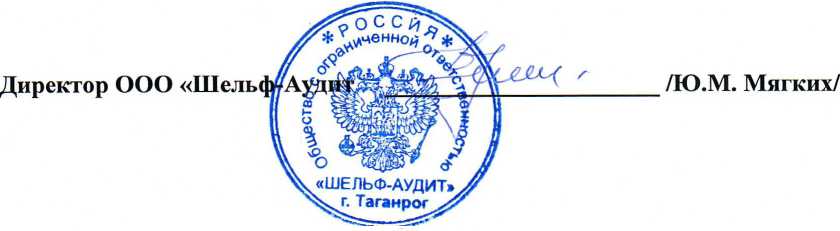 №Наименование АЛОГРНАО "Региональные дороги"1176196055551ООО "УПРАВЛЯЮЩАЯ КОМПАНИЯ БАЛАКЛАВСКОГО РАЙОНА"1189204000215АО АВТОКОЛОННА 12101131513002092АО АГРОПАРК1170917001090АО "АПРЗ"1096181000673АО "ГК "ПИОНЕР"5077746855049АО "ДОМБАЙ 3012"1170917001100АО "ДОНСКОЙ ЛОМБАРД"1026103719223АО "Завод по производству сборно-монолитного бетона"1180608003322АО "КАВМИНКУРОРТРЕСУРСЫ"1022601222027АО "КИР РСО-Алания"1161513056044АО "Корпорация развития Республики Крым"1159102131297 АО "Маяк"1026103734414АО "МЕЖДУНАРОДНЫЙ АЭРОПОРТ "КАЛУГА"1104029000976АО "МЕЖДУНАРОДНЫЙ АЭРОПОРТ "СИМФЕРОПОЛЬ"1149102173109АО "Октябрьское ДРСУ"1196196045550АО "Осетия-Полиграфсервис"1081515002568АО "ПРОМСЕРВИС"1217700536063АО "РКР"1116164004813АО "Тулагорводоканал"1087154028004АО «Реставратор»1176196022419АО «СХП РОСТОВСКОЕ»1216100034358АО БУТУРЛИНОВСКИЙ ЛВЗ 1123629000076АО РПК "Урус-Мартановский"1022001741640АО "ДВУЯКОРНАЯ БУХТА"1229100015022АО Корпорация развития Республики Башкортостан 1110280005110ООО Мясные фермы - Искра 1113120001499ООО Мясные фермы - Искра 1113120001499НАО "ДСУ-1"1052307229479НАО "ОРГТЕХСТРОЙ"1062310039549НАО "ПАВЛОВСКОЕ ДРСУ"1052325778746ОАО "АИЖК"1031500255335ОАО "АИЖК"1031500255335ОАО "Владикавказское объединение автовокзалов"1091516000036ОАО "Управляющая компания Аэропорт Минеральные Воды"1122651036474ОАО "Цимлянское дорожное ремонтно-строительное управление"1066137009399ООО "ЖКС № 2 МОСКОВСКОГО РАЙОНА"1089847179971ООО "СОЛИД-ЛИЗИНГ"1047796977392ООО "УК Гагаринского района-1"1189204000259ООО «КСТД «СОДРУЖЕСТВО»1189112041040ПАО "КИНОКОНЦЕРТНЫЙ КОМПЛЕКС "РУСЬ"1056164302105ПАО МП "ГСФС"1027739342410ООО "ПРЭХ ГХК"1132452003034АО Ростовоблфармация1206100016165ООО "САНАТОРИЙ СЕВЕРНОЕ СИЯНИЕ "1149102039998АО СУСАТСКО-ДОНСКОЕ РЫБОВОДНОЕ ХОЗЯЙСТВО  (АО СДРХ )1066135000029АО Севастопольстройпроект 1149204000252АО ФАРМАЦИЯ 1111513009266АО "Северо-Кавказское-Аэрогеодезическое предприятие"1122651029797"АО ""Северо-Кавказское-Аэрогеодезическое предприятие""1122651029797